                                                                                                    Утверждаю 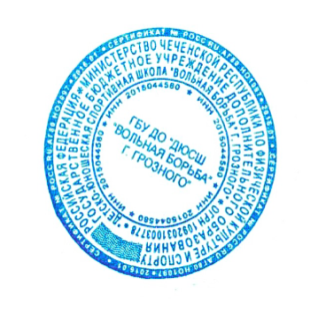 Директор ДЮСШ «Вольная борьба»  __________З.С-С.Абуев                                                                                       30.09.2018г  ИНСТРУКЦИЯ ДЛЯОБУЧАЮЩИХСЯ ОБРАЗОВАТЕЛЬНОГО УЧРЕЖДЕНИЯ ПО АНТИТЕРРОРИСТИЧЕСКИМ ДЕЙСТВИЯМПри обнаружении подозрительных предметов, а также при получении информации об угрозе взрыва СЛЕДУЕТ НЕМЕДЛЕННО:сообщить данную информацию тренру-преподавателю либо, если это перемена – администрации школы,  или техническому персоналу;действовать в соответствии с полученными указаниями.ЗАПРЕЩАЕТСЯ:находиться рядом, трогать и перемещать подозрительный предмет;заливать жидкостями, засыпать грунтом, накрывать какими-либоматериалами этот предмет;пользоваться радиоаппаратурой и мобильными телефонами вблизи данного предмета;оказывать температурное, звуковое, механическое и электромагнитноевоздействие на подозрительный предмет.При захвате в заложники террористами:Особую опасность представляет захват преступниками учреждений образовательной сферы, поскольку для достижения политических целей, получения выкупа и т.п. жизнь людей (особенно детей) становится предметом торга для террористов и находится в постоянной опасности.Если вы оказались заложником, рекомендуем придерживаться следующих правил поведения:• не вступать в переговоры с террористами по собственной инициативе;• не допускайте действий, которые могут спровоцировать нападающих к применению оружия и привести к человеческим жертвам;• переносите лишения, оскорбления и унижения, не смотрите в глаза преступникам, не ведите себя вызывающе;• при необходимости выполняйте требования преступников, если это не связано с причинением ущерба жизни и здоровью людей, не противоречьте им, не рискуйте жизнью окружающих и своей собственной, старайтесь не допускать истерик и паники;• на совершение любых действий (сесть, встать, попить, сходить в туалет) спрашивайте разрешение;• если вы ранены, постарайтесь не двигаться, этим вы сократите потерю крови.Помните: ваша цель - остаться в живых и сохранить жизнь и здоровье граждан.Будьте внимательны, постарайтесь запомнить приметы преступников, отличительные черты их лиц, одежду, имена, клички, возможные шрамы и татуировки, особенности речи и манеры поведения, тематику разговоров и т.д.Помните, что, получив сообщение о вашем захвате, спецслужбы уже начали действовать и предпримут все необходимое для вашего освобождения.Во время проведения спецслужбами операции по освобождению неукоснительно соблюдайте следующие требования:• лежите на полу лицом вниз, голову закройте руками и не двигайтесь;• ни в коем случае не бегите навстречу сотрудникам спецслужб или от них, так как они могут принять вас за преступника;• если есть возможность, держитесь подальше от проемов дверей и окон.